CRONOGRAMA_________________________________________________     DATA: ____/____/____ ASSINATURA DO ESTUDANTE_________________________________________________    DATA: ____/____/____ ASSINATURA DO ORIENTADORAtividades PrincipaisData Prevista Data RealizadaObservações SituaçãoEtapa/Atividade  1(Mês/aaaa)Atrasado devido a …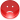 Etapa/Atividade   2(Mês/aaaa)(semestre/aaaa)Completado no prazo.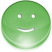 Etapa/Atividade   3(Mês/aaaa)Em andamento no prazo.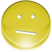 Inserção (se contém mais atividades)Resumo do Status (referente as atividades acima descritas)(exemplo) Projeto com pequeno desvio em relação a ... Atividades planejadas para a etapa 1 em execução com atraso devido à ... Demais atividades em andamento como previsto ...Riscos Identificados(Descrição) exemplo ‘quebrou’ bomba ….(Descrição) 